English language- 6th gradeLesson Plan  (Unit 2/ Lesson 1: At the supermarket)Class Time:  3 teaching periods            Teaching Aids: Interactive whiteboard, fresh ingredients for the recipeExtra activities:You can play these quizzes on bamboozle:You can practise countable and uncountable (A / AN / SOME) with food vocabularyhttps://www.baamboozle.com/game/71594You can choose the correct determinerhttps://www.baamboozle.com/game/1184You can watch this interactive video with ratatouille and practice the countable and uncountable nouns, some and any.https://en.islcollective.com/video-lessons/cooking-ratatouilleActivities to do and play in the classroom:Act it out customer –waiter or waitress  Assign the class this role play to be acted out in pairs. They should do a conversation in English using countable and uncountable nouns. You can write on board some helpful bullets that they can use. Before they start the role play ask them which phrases are for each role.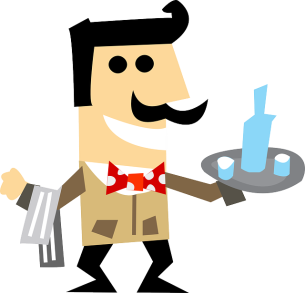 Can I take your order?To start with, I would like…I’ll take a bottle of…I prefer a glass of …The dish of the day is pork chops/ lamb ribs/ cheese pieDo you need anything else?What about dessert?That will be … eurosHere you are!No-bake recipe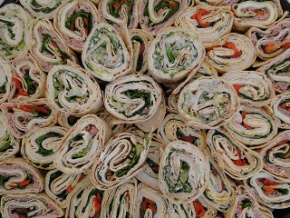 You can engage the class by preparing an easy recipe with everyday ingredients, such as tortillas wraps. Bring some soft cheese to spread, rocket leaves, corn, cucumber and carrots (in slices), cherry tomatoes, lettuce etc. You can find easy and delicious recipes as this one on the following link.https://www.bbcgoodfood.com/recipes/chicken-carrot-avocado-rollsThen, you can assign as homework to write a recipe of their own and the ingredients as well.Additionally, you can give them this worksheet before you start the preparation.https://learnenglishkids.britishcouncil.org/sites/kids/files/attachment/worksheets-cooking.pdfThe kids will definitely love it! Enjoy!lesson 1flyer n. = φυλλάδιοdepartment n. = τμήμαitem n. = προϊόν, αντικείμενοtempting adj. = δελεαστικόςfruit flan n. = τάρτα με φρούταpastry n. = γλύκισμαa range of = ποικιλία απόwell trained adj. = καλά εκπαιδευμένοςlamb ribs n. = αρνίσια παϊδάκια minced meat n. = κιμάςcottage pie n. = πίτα του βοσκού butcher n. = χασάπηςsuperb adj. = υπέροχος, εξαιρετικόςpre- washed adj. = προ πλυμένος cost the earth phr. = κοστίζει μια περιουσίαbe on hand phr. = σε ετοιμότητα, είμαι διαθέσιμοςpoultry n. = πουλερικάcider n. = μηλίτηςpork chop n. = χοιρινή μπριζόλαpound n. = λίβρα (μονάδα μέτρησης βάρους)dairy n. = γαλακτοκομικάgroceries n. = ψώνια (φαγώσιμα τρόφιμα)greengrocer’s  n. = μανάβικοsoft drinks n. = αναψυκτικάcarton n. = χάρτινο κουτίshopkeeper n. = καταστηματάρχηςcustomer n. = πελάτηςhesitate v. = διστάζωlearn by heart phr.school canteen n. = κυλικείοtreat n. = λιχουδιάbudget n. = προϋπολογισμόςPresentation - New MaterialsSB, pp. 13-17Power Point Presentation, Unit 2, Lesson 1https://www.youtube.com/watch?v=sCTnesjej8ghttps://learnenglishkids.britishcouncil.org/grammar-chants/some-friends-are-here-playConsolidation -  ApplicationWB, pp. 9, 10, 11, 13, 14, 15HomeworkWorksheet, Unit 2, Lesson 1